Curriculum VitaeDr. Milind M.Karanjkar	M.Sc., Ph.D.Department of PhysicsVivekanad ColleegeKolhapur-416 004Maharashtra State, IndiaCURRICULUM VITAE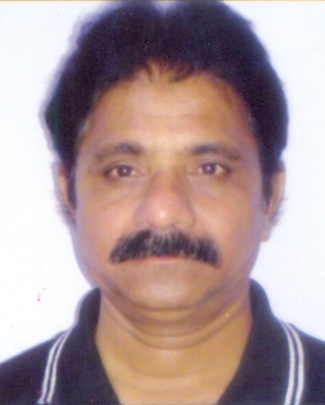 1.Full NameFull NameFull NameFull NameFull NameFull NameFull NameFull NameFull NameKaranjkar MilindManoharKaranjkar MilindManoharKaranjkar MilindManoharKaranjkar MilindManoharKaranjkar MilindManoharKaranjkar MilindManoharKaranjkar MilindManoharKaranjkar MilindManoharKaranjkar MilindManohar2.Date of BirthDate of BirthDate of BirthDate of BirthDate of BirthDate of BirthDate of BirthDate of BirthDate of Birth18-11-196218-11-196218-11-196218-11-196218-11-196218-11-196218-11-196218-11-196218-11-19623.Address (R)Address (R)Address (R)Address (R)Address (R)Address (R)Address (R)Address (R)Address (R)“Ashirwad”, Plot No.15,Lay Out N0.3,Baba Jarag Nagar Kolhapur- 416 008“Ashirwad”, Plot No.15,Lay Out N0.3,Baba Jarag Nagar Kolhapur- 416 008“Ashirwad”, Plot No.15,Lay Out N0.3,Baba Jarag Nagar Kolhapur- 416 008“Ashirwad”, Plot No.15,Lay Out N0.3,Baba Jarag Nagar Kolhapur- 416 008“Ashirwad”, Plot No.15,Lay Out N0.3,Baba Jarag Nagar Kolhapur- 416 008“Ashirwad”, Plot No.15,Lay Out N0.3,Baba Jarag Nagar Kolhapur- 416 008“Ashirwad”, Plot No.15,Lay Out N0.3,Baba Jarag Nagar Kolhapur- 416 008“Ashirwad”, Plot No.15,Lay Out N0.3,Baba Jarag Nagar Kolhapur- 416 008“Ashirwad”, Plot No.15,Lay Out N0.3,Baba Jarag Nagar Kolhapur- 416 0084.Current DesignationCurrent DesignationCurrent DesignationCurrent DesignationCurrent DesignationCurrent DesignationCurrent DesignationCurrent DesignationCurrent DesignationAssociate ProfessorAssociate ProfessorAssociate ProfessorAssociate ProfessorAssociate ProfessorAssociate ProfessorAssociate ProfessorAssociate ProfessorAssociate Professor5.CollegeCollegeCollegeCollegeCollegeCollegeCollegeCollegeCollegeVivekanad College,KolhapurVivekanad College,KolhapurVivekanad College,KolhapurVivekanad College,KolhapurVivekanad College,KolhapurVivekanad College,KolhapurVivekanad College,KolhapurVivekanad College,KolhapurVivekanad College,Kolhapur6. Deaprtment  Deaprtment  Deaprtment  Deaprtment  Deaprtment  Deaprtment  Deaprtment  Deaprtment  Deaprtment PHYSICSPHYSICSPHYSICSPHYSICSPHYSICSPHYSICSPHYSICSPHYSICSPHYSICS7.Educational Qualification:Educational Qualification:Educational Qualification:Educational Qualification:Educational Qualification:Educational Qualification:Educational Qualification:Educational Qualification:Educational Qualification:Educational Qualification:Educational Qualification:Educational Qualification:Educational Qualification:Educational Qualification:Educational Qualification:Educational Qualification:Educational Qualification:Educational Qualification:No.Name of the ExaminationsName of the ExaminationsName of the ExaminationsClass & DivisionClass & DivisionClass & DivisionClass & DivisionClass & DivisionPercentage of MarksPercentage of MarksPercentage of MarksPercentage of MarksPercentage of MarksYear of PassingYear of PassingName of the UniversityName of the UniversityName of the University1.B.Sc.B.Sc.B.Sc.Ist ClassIst ClassIst ClassIst ClassIst Class60.46%60.46%60.46%60.46%60.46%19841984ShivajiShivajiShivaji2.M.Sc.M.Sc.M.Sc.IInd (B+)ClassIInd (B+)ClassIInd (B+)ClassIInd (B+)ClassIInd (B+)Class59.8%59.8%59.8%59.8%59.8%19861986ShivajiShivajiShivaji3.Ph.D.Title of the thesisPh.D.Title of the thesisPh.D.Title of the thesis-----------                                     Jan.1995             ShivajiStructural characterization and electrical and magnetic properties of some mixed ferrties.Research Guide: Prof. V.S. Waingankar-----------                                     Jan.1995             ShivajiStructural characterization and electrical and magnetic properties of some mixed ferrties.Research Guide: Prof. V.S. Waingankar-----------                                     Jan.1995             ShivajiStructural characterization and electrical and magnetic properties of some mixed ferrties.Research Guide: Prof. V.S. Waingankar-----------                                     Jan.1995             ShivajiStructural characterization and electrical and magnetic properties of some mixed ferrties.Research Guide: Prof. V.S. Waingankar-----------                                     Jan.1995             ShivajiStructural characterization and electrical and magnetic properties of some mixed ferrties.Research Guide: Prof. V.S. Waingankar-----------                                     Jan.1995             ShivajiStructural characterization and electrical and magnetic properties of some mixed ferrties.Research Guide: Prof. V.S. Waingankar-----------                                     Jan.1995             ShivajiStructural characterization and electrical and magnetic properties of some mixed ferrties.Research Guide: Prof. V.S. Waingankar-----------                                     Jan.1995             ShivajiStructural characterization and electrical and magnetic properties of some mixed ferrties.Research Guide: Prof. V.S. Waingankar-----------                                     Jan.1995             ShivajiStructural characterization and electrical and magnetic properties of some mixed ferrties.Research Guide: Prof. V.S. Waingankar-----------                                     Jan.1995             ShivajiStructural characterization and electrical and magnetic properties of some mixed ferrties.Research Guide: Prof. V.S. Waingankar-----------                                     Jan.1995             ShivajiStructural characterization and electrical and magnetic properties of some mixed ferrties.Research Guide: Prof. V.S. Waingankar-----------                                     Jan.1995             ShivajiStructural characterization and electrical and magnetic properties of some mixed ferrties.Research Guide: Prof. V.S. Waingankar-----------                                     Jan.1995             ShivajiStructural characterization and electrical and magnetic properties of some mixed ferrties.Research Guide: Prof. V.S. Waingankar-----------                                     Jan.1995             ShivajiStructural characterization and electrical and magnetic properties of some mixed ferrties.Research Guide: Prof. V.S. Waingankar-----------                                     Jan.1995             ShivajiStructural characterization and electrical and magnetic properties of some mixed ferrties.Research Guide: Prof. V.S. Waingankar4.OtherOtherOther---------------8.Research work guidance:Ph.D.   : 1 WorkingM. Phil.:   -M.Sc.:       -Research work guidance:Ph.D.   : 1 WorkingM. Phil.:   -M.Sc.:       -Research work guidance:Ph.D.   : 1 WorkingM. Phil.:   -M.Sc.:       -Research work guidance:Ph.D.   : 1 WorkingM. Phil.:   -M.Sc.:       -Research work guidance:Ph.D.   : 1 WorkingM. Phil.:   -M.Sc.:       -Research work guidance:Ph.D.   : 1 WorkingM. Phil.:   -M.Sc.:       -Research work guidance:Ph.D.   : 1 WorkingM. Phil.:   -M.Sc.:       -Research work guidance:Ph.D.   : 1 WorkingM. Phil.:   -M.Sc.:       -Research work guidance:Ph.D.   : 1 WorkingM. Phil.:   -M.Sc.:       -Research work guidance:Ph.D.   : 1 WorkingM. Phil.:   -M.Sc.:       -Research work guidance:Ph.D.   : 1 WorkingM. Phil.:   -M.Sc.:       -Research work guidance:Ph.D.   : 1 WorkingM. Phil.:   -M.Sc.:       -Research work guidance:Ph.D.   : 1 WorkingM. Phil.:   -M.Sc.:       -Research work guidance:Ph.D.   : 1 WorkingM. Phil.:   -M.Sc.:       -Research work guidance:Ph.D.   : 1 WorkingM. Phil.:   -M.Sc.:       -Research work guidance:Ph.D.   : 1 WorkingM. Phil.:   -M.Sc.:       -Research work guidance:Ph.D.   : 1 WorkingM. Phil.:   -M.Sc.:       -Research work guidance:Ph.D.   : 1 WorkingM. Phil.:   -M.Sc.:       -9.Positions Held:Positions Held:Positions Held:Positions Held:Positions Held:Positions Held:Positions Held:Positions Held:Positions Held:Positions Held:Positions Held:Positions Held:Positions Held:Positions Held:Positions Held:Positions Held:Positions Held:Positions Held:DesignationDesignationDesignationFromFromFromFromToToToToName of the InstitutionName of the InstitutionName of the InstitutionName of the InstitutionName of the InstitutionName of the InstitutionName of the InstitutionName of the InstitutionLecturerLecturerLecturer15.7.198615.7.198615.7.198615.7.198623.12.199423.12.199423.12.199423.12.1994P.D.V.P.college,Tasgaon Dist.SangaliP.D.V.P.college,Tasgaon Dist.SangaliP.D.V.P.college,Tasgaon Dist.SangaliP.D.V.P.college,Tasgaon Dist.SangaliP.D.V.P.college,Tasgaon Dist.SangaliP.D.V.P.college,Tasgaon Dist.SangaliP.D.V.P.college,Tasgaon Dist.SangaliP.D.V.P.college,Tasgaon Dist.SangaliLecturerLecturerLecturer24.12.199524.12.199524.12.199524.12.199521.4.199721.4.199721.4.199721.4.1997A.S.C.college,Ichalkaranji.Dist.KolhapurA.S.C.college,Ichalkaranji.Dist.KolhapurA.S.C.college,Ichalkaranji.Dist.KolhapurA.S.C.college,Ichalkaranji.Dist.KolhapurA.S.C.college,Ichalkaranji.Dist.KolhapurA.S.C.college,Ichalkaranji.Dist.KolhapurA.S.C.college,Ichalkaranji.Dist.KolhapurA.S.C.college,Ichalkaranji.Dist.KolhapurLecturer Lecturer Lecturer 22.4.199722.4.199722.4.199722.4.199730.9.199930.9.199930.9.199930.9.1999R.P.college, OsmanabadR.P.college, OsmanabadR.P.college, OsmanabadR.P.college, OsmanabadR.P.college, OsmanabadR.P.college, OsmanabadR.P.college, OsmanabadR.P.college, OsmanabadLecturerLecturerLecturer1.10.19991.10.19991.10.19991.10.199931.12.199931.12.199931.12.199931.12.1999Raje Ram Rao college,Jat.Dist.Sangli.Raje Ram Rao college,Jat.Dist.Sangli.Raje Ram Rao college,Jat.Dist.Sangli.Raje Ram Rao college,Jat.Dist.Sangli.Raje Ram Rao college,Jat.Dist.Sangli.Raje Ram Rao college,Jat.Dist.Sangli.Raje Ram Rao college,Jat.Dist.Sangli.Raje Ram Rao college,Jat.Dist.Sangli.Associate ProfessorAssociate ProfessorAssociate Professor1.1.20001.1.20001.1.20001.1.2000till todaytill todaytill todaytill todayVivekanad College, KolhapurVivekanad College, KolhapurVivekanad College, KolhapurVivekanad College, KolhapurVivekanad College, KolhapurVivekanad College, KolhapurVivekanad College, KolhapurVivekanad College, Kolhapur10.No. of Research Publications: Total – 7No. of Research Publications: Total – 7No. of Research Publications: Total – 7No. of Research Publications: Total – 7No. of Research Publications: Total – 7No. of Research Publications: Total – 7No. of Research Publications: Total – 7No. of Research Publications: Total – 7No. of Research Publications: Total – 7No. of Research Publications: Total – 7No. of Research Publications: Total – 7No. of Research Publications: Total – 7No. of Research Publications: Total – 7No. of Research Publications: Total – 7No. of Research Publications: Total – 7No. of Research Publications: Total – 7No. of Research Publications: Total – 7No. of Research Publications: Total – 7International  JournalsInternational  JournalsInternational  JournalsInternational  JournalsNational  JournalsNational  JournalsNational  JournalsNational  JournalsNational  JournalsNational  JournalsNational  JournalsUni/State level Journals/ Seminar ProceedingsUni/State level Journals/ Seminar ProceedingsUni/State level Journals/ Seminar ProceedingsUni/State level Journals/ Seminar ProceedingsTotalTotal a.  Published a.  Published7777  2  2  2  2  2  2  299 b. Conferen-ces/seminar abstracts b. Conferen-ces/seminar abstracts333310101010101010--------1313c. Patentsc. Patents--------- - - - - - - ----------d. Book/Chaptersd. Book/Chapters1111111444455TotalTotal1616161612121212121212----272711.  Particulars of Orientation / Refresher courses attended: Completed one orientation and three refresher courses.11.  Particulars of Orientation / Refresher courses attended: Completed one orientation and three refresher courses.11.  Particulars of Orientation / Refresher courses attended: Completed one orientation and three refresher courses.11.  Particulars of Orientation / Refresher courses attended: Completed one orientation and three refresher courses.11.  Particulars of Orientation / Refresher courses attended: Completed one orientation and three refresher courses.11.  Particulars of Orientation / Refresher courses attended: Completed one orientation and three refresher courses.11.  Particulars of Orientation / Refresher courses attended: Completed one orientation and three refresher courses.11.  Particulars of Orientation / Refresher courses attended: Completed one orientation and three refresher courses.11.  Particulars of Orientation / Refresher courses attended: Completed one orientation and three refresher courses.11.  Particulars of Orientation / Refresher courses attended: Completed one orientation and three refresher courses.11.  Particulars of Orientation / Refresher courses attended: Completed one orientation and three refresher courses.11.  Particulars of Orientation / Refresher courses attended: Completed one orientation and three refresher courses.11.  Particulars of Orientation / Refresher courses attended: Completed one orientation and three refresher courses.11.  Particulars of Orientation / Refresher courses attended: Completed one orientation and three refresher courses.11.  Particulars of Orientation / Refresher courses attended: Completed one orientation and three refresher courses.11.  Particulars of Orientation / Refresher courses attended: Completed one orientation and three refresher courses.11.  Particulars of Orientation / Refresher courses attended: Completed one orientation and three refresher courses.11.  Particulars of Orientation / Refresher courses attended: Completed one orientation and three refresher courses.11.  Particulars of Orientation / Refresher courses attended: Completed one orientation and three refresher courses.YearYearYearYearYearName of the academic staff collegeName of the academic staff collegeName of the academic staff collegeName of the academic staff collegeName of the academic staff collegeName of the academic staff collegeName of the academic staff collegeName of the academic staff collegeName of the academic staff collegeName of the academic staff collegeName of the academic staff collegeName of the academic staff collegeName of the academic staff collegeName of the academic staff college19891989198919891989Orientation course, Goa University, GoaOrientation course, Goa University, GoaOrientation course, Goa University, GoaOrientation course, Goa University, GoaOrientation course, Goa University, GoaOrientation course, Goa University, GoaOrientation course, Goa University, GoaOrientation course, Goa University, GoaOrientation course, Goa University, GoaOrientation course, Goa University, GoaOrientation course, Goa University, GoaOrientation course, Goa University, GoaOrientation course, Goa University, GoaOrientation course, Goa University, Goa19941994199419941994Orientation course on Natonal Service SchemeOrientation course on Natonal Service SchemeOrientation course on Natonal Service SchemeOrientation course on Natonal Service SchemeOrientation course on Natonal Service SchemeOrientation course on Natonal Service SchemeOrientation course on Natonal Service SchemeOrientation course on Natonal Service SchemeOrientation course on Natonal Service SchemeOrientation course on Natonal Service SchemeOrientation course on Natonal Service SchemeOrientation course on Natonal Service SchemeOrientation course on Natonal Service SchemeOrientation course on Natonal Service Scheme19971997199719971997 Refresher course ,Shivaji University, Kolhapur Refresher course ,Shivaji University, Kolhapur Refresher course ,Shivaji University, Kolhapur Refresher course ,Shivaji University, Kolhapur Refresher course ,Shivaji University, Kolhapur Refresher course ,Shivaji University, Kolhapur Refresher course ,Shivaji University, Kolhapur Refresher course ,Shivaji University, Kolhapur Refresher course ,Shivaji University, Kolhapur Refresher course ,Shivaji University, Kolhapur Refresher course ,Shivaji University, Kolhapur Refresher course ,Shivaji University, Kolhapur Refresher course ,Shivaji University, Kolhapur Refresher course ,Shivaji University, Kolhapur19991999199919991999 Refresher course , Shivaji University, Kolhapur Refresher course , Shivaji University, Kolhapur Refresher course , Shivaji University, Kolhapur Refresher course , Shivaji University, Kolhapur Refresher course , Shivaji University, Kolhapur Refresher course , Shivaji University, Kolhapur Refresher course , Shivaji University, Kolhapur Refresher course , Shivaji University, Kolhapur Refresher course , Shivaji University, Kolhapur Refresher course , Shivaji University, Kolhapur Refresher course , Shivaji University, Kolhapur Refresher course , Shivaji University, Kolhapur Refresher course , Shivaji University, Kolhapur Refresher course , Shivaji University, Kolhapur20012001200120012001Refresher course , Shivaji University, KolhapurRefresher course , Shivaji University, KolhapurRefresher course , Shivaji University, KolhapurRefresher course , Shivaji University, KolhapurRefresher course , Shivaji University, KolhapurRefresher course , Shivaji University, KolhapurRefresher course , Shivaji University, KolhapurRefresher course , Shivaji University, KolhapurRefresher course , Shivaji University, KolhapurRefresher course , Shivaji University, KolhapurRefresher course , Shivaji University, KolhapurRefresher course , Shivaji University, KolhapurRefresher course , Shivaji University, KolhapurRefresher course , Shivaji University, Kolhapur13. Individual Research Projects:13. Individual Research Projects:13. Individual Research Projects:13. Individual Research Projects:13. Individual Research Projects:13. Individual Research Projects:13. Individual Research Projects:13. Individual Research Projects:13. Individual Research Projects:13. Individual Research Projects:13. Individual Research Projects:13. Individual Research Projects:13. Individual Research Projects:13. Individual Research Projects:13. Individual Research Projects:13. Individual Research Projects:13. Individual Research Projects:13. Individual Research Projects:13. Individual Research Projects:Title of Project / SchemeTitle of Project / SchemeTitle of Project / SchemeTitle of Project / SchemeTitle of Project / SchemeFunding AgencyFunding AgencyFunding AgencyFunds   receivedFunds   receivedFunds   receivedFunds   receivedDate of startingDate of startingDate of startingDate of endingDate of endingDate of endingP.I./Co-P.I.Studies on dye sensitized solar cells based on nanostructured titanium oxide (Minor).Studies on dye sensitized solar cells based on nanostructured titanium oxide (Minor).Studies on dye sensitized solar cells based on nanostructured titanium oxide (Minor).Studies on dye sensitized solar cells based on nanostructured titanium oxide (Minor).Studies on dye sensitized solar cells based on nanostructured titanium oxide (Minor).UGCUGCUGC1,700001,700001,700001,700001-4-20131-4-20131-4-2013On goingOn goingOn goingP.I.14.Membership of Academic Bodies:1. Life member – SUTA and IAPTConferences/Workshops/Seminars attended:	(During the period 2009-10 to 2013-14=5 years)